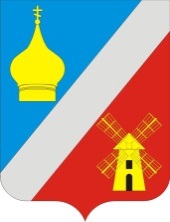 Российская ФедерацияРостовская область Неклиновский районАдминистрация Федоровского сельского поселенияПОСТАНОВЛЕНИЕ03.10.2017г.	                                         № 112                                       с. Федоровка	В целях устранения причин и условий, способствующих нарушению Областного закона Ростовской области от 9 октября 2007 №786-ЗС «О муниципальной службе в Ростовской области»1. Признать утратившим силу Постановление Администрации Федоровского сельского поселения «Об утверждении Кодекса этики и служебного поведения муниципальных служащих Администрации Неклиновского района» от 26.09.2018г. № 110.	2. Настоящее распоряжение вступает в силу со дня его официального опубликования (обнародования).	3. Контроль за исполнением настоящего распоряжения оставляю за собой.Врио главы Администрации Федоровского сельского поселения                                  Л.Н. Железняк«О признании утратившим силу Постановление Администрации Федоровского сельского поселения «Об утверждении Кодекса этики и служебного поведения муниципальных служащих Администрации Неклиновского района» от 26.09.2018г. № 110.»